Уважаемые коллеги!Олимпиадная смена-интенсив по предметам естественно-научного и физико-математического цикла состоится с 9 по 15 декабря 2021 г. на базе МАУ ЗАТО Северск ДОЛ «Восход» (Томская область, Томский район, д. Большое Протопопово).Организованный выезд участников на Смену состоится 9 декабря 2021 г. от ОГБУ «Региональный центр развития образования» (г. Томск, ул. Татарская, 16).Внимание!Время сбора группы № 1, № 2: 14:00 – 14:20. Время отъезда – 15:00.Время сбора групп № 3, 4, 5: 15:15 – 15:35. Время отъезда – 16:10.Для четкой организации отъезда просим прибывать в ОГБУ «РЦРО» в строго отведённое время!По окончанию Смены организованный выезд участников из МАУ ЗАТО Северск ДОЛ «Восход» (Томская область, Томский район, д. Большое Протопопово) до ОГБУ «Региональный центр развития образования» состоится 15 декабря 2021 г. в 15:00 и в 16:10.В связи с требованиями, предъявляемыми Управлением Роспотребнадзора по Томской области, целостностью и содержательной логикой программы Смены, интенсивным режимом занятий, рассчитанным на весь период пребывания обучающихся и педагогов (проходящих стажировку), не допускается участие школьников и педагогов в отдельных мероприятиях или части программы: исключены заезды и выезды вне сроков, установленных организаторами. Посещение родителями участников в дни проведения Смены не предусмотрены. Список необходимых документов для обучающихся и педагогов находится в приложении 2 к настоящему письму.Участникам Смены необходимо иметь при себе:рубашки (платья) - 2-3 штуки;брюки, свитер (теплая кофта) - 2 штуки;теплая куртка, пальто - 1 штука;шапка, шарф, перчатки/варежки - 1 комплект;одежда для занятий спортом - 1 комплект;обувь спортивная для занятий - 1 пара;одежда для посещения творческих вечеров, дискотек;обувь с полной фиксацией стопы для улицы - 1 пара, закрытая обувь;белье нательное (майки, трусы) - 4-5 штук;носки (колготки) - 3-4 пары;носовые платки;туалетные принадлежности (зубная паста, зубная щетка, расческа, мочалка, шампунь, мыло).При комплектации детского багажа просьба учитывать ряд рекомендаций как к повседневной, так и к парадной одежде детей. Одежда обучающихся должна соответствовать общепринятым нормам делового стиля в образовательных организациях. Обучающимся не рекомендуется носить:одежду, обувь и аксессуары с травмирующей фурнитурой, символикой асоциальных неформальных молодежных объединений, а также пропагандирующих психоактивные вещества и противоправное поведение;шорты, платья и юбки длины мини (рекомендуемая длина платьев и юбок: не выше 10 см от верхней границы колена);блузы, майки или футболки, открывающие часть живота или спины;облегающие (обтягивающие) фигуру юбки, лосины, легинсы;прозрачные юбки и блузки, в том числе одежду с прозрачными вставками;декольтированные блузы;массивную обувь на высокой платформе;туфли на чрезмерно высоком каблуке (рекомендуемая высота каблука для девочек не более 7 см).Вещи детей рекомендуется упаковать в один удобный для транспортировки чемодан или сумку. Перед отправлением родители должны ознакомить детей с содержанием багажа. Рекомендуем все личные вещи ребенка подписать и положить их письменный перечень. Все вещи должны быть хорошо знакомы ребенку. Не рекомендуем давать с собой ребёнку дорогостоящие вещи и большую сумму наличных денег.	Внимание! Участие в программе Смены и курсах повышения квалификации в формате стажировки осуществляется на безвозмездной основе (перечень документов и форма заявления для слушателей курсов повышения квалификации в формате стажировки в приложении 4). Стоимость бланка удостоверения о повышении квалификации – 50 рублей. Проезд, проживание и питание педагогов – за счет направляющей стороны (организационный взнос). Организационный взнос в сумме 8640 рублей с каждого педагога оплачивается в ОГБУ «РЦРО» в день заезда 9 декабря 2021 г. наличными или в безналичном порядке.Контактное лицо: Сарычева Мадина Олеговна, начальник отдела развития олимпиадного движения, телефон: 8 (3822) 513-255, e-mail: sarycheva@education.tomsk.ru.Сарычева Мадина Олеговна(3822) 513-255, sarycheva@education.tomsk.ruПриложение 1Список участников олимпиадной смены-интенсива по предмету «Биология», Группа № 1Список участников олимпиадной смены-интенсива по предмету «Химия», Группа № 2Список участников олимпиадной смены-интенсива по предмету «Химия» (дополнительно), Группа № 3Список участников олимпиадной смены-интенсива по предмету «География», Группа № 4Список участников олимпиадной смены-интенсива по предмету «Физика», Группа № 5Приложение 2ПЕРЕЧЕНЬ НЕОБХОДИМЫХ ДОКУМЕНТОВ (ОБУЧАЮЩИЕСЯ)Направляющая организация несет ответственность за наличие и соответствующее оформление у каждого ребенка следующих документов (сдаются при Заезде):медицинская справка (форма № 79/у) о состоянии здоровья ребенка, отъезжающего в организацию отдыха детей и их оздоровления – заполняется не ранее, чем за две недели;справка о санитарно-эпидемиологическом окружении, полученная не ранее чем за 3 дня до начала Смены (не ранее 6 декабря 2021 г.). В справке обязательно наличие фразы «Контакта с COVID-больными за последние 14 дней не зафиксировано»;копия медицинского страхового полиса ребенка (ОМС); информированное добровольное согласие на медицинское вмешательство, или отказ от него;копия паспорта ребенка, достигшего 14 лет, либо копия свидетельства о рождении;копия прививочного сертификата;согласие родителей на обработку персональных данных несовершеннолетнего ребенка.Дети, не имеющие перечисленных медицинских документов или имеющие противопоказания по состоянию здоровья, возвращаются обратно с сопровождающим лицом за счет направившей стороны.В случае выезда обучающихся от ОГБУ «РЦРО» 15.12.2021 г. без сопровождения ответственного педагога или родителей необходимо предоставить заполненное заявление (приложение 2).ПЕРЕЧЕНЬ НЕОБХОДИМЫХ ДОКУМЕНТОВ (ПЕДАГОГИ)Педагогу (сопровождающему обучающихся) необходимо иметь с собой:отрицательный тест на COVID-19 методом ПЦР. Тест должен быть сдан не ранее чем за 72 часа до начала Смены (не ранее 6 декабря 2021 г.);справку о санитарно-эпидемиологическом окружении, полученную не ранее чем за 3 дня до начала Смены (не ранее 6 декабря 2021 г.). В справке обязательно наличие фразы «Контакта с COVID-больными за последние 14 дней не зафиксировано»;справку об отсутствии судимости или заверенную копию в направляющей организации (ст.351.1 ТК РФ);медицинскую книжку (ст. 34 Федерального закона от 30 марта 1999 г. № 52-ФЗ «О санитарно-эпидемиологическом благополучии населения»);согласие на обработку персональных данных.Согласие родителей (законных представителей)Я,_____________________________________________________________________, паспорт ___________________ выдан «___»______________ г., кем _______________________________________________________________________, проживающая/ий по адресу _______________________________________________,  даю информированное добровольное согласие на виды медицинских вмешательств, в случае наличия угрозы жизни и здоровью ребенка ____________________________________________________________________ (фамилия, имя, отчество ребенка) в неотложной и экстренных формах, в стационарных условиях трансфузию (переливание) донорской крови и (или) ее компонентов, а также иную медицинскую помощь, необходимую для сохранения жизни и здоровья ребенка, включая доставление ребенка в медицинское учреждение и возвращение обратно в МАУ ЗАТО Северск ДОЛ «Восход» (Томская область, Томский район, д. Большое Протопопово) медицинскими работниками МАУ ЗАТО Северск ДОЛ «Восход». А также в случае заболевания, не требующего оказания медицинской помощи в стационарных условиях, на изолирование ребёнка в отделение, либо изолятор МАУ ЗАТО Северск ДОЛ «Восход» для получения медицинской помощи в соответствии с законодательством Российской Федерации об охране здоровья граждан.«____»______________ 20    г.          __________________         _________________                                                           Подпись                                                       ФИОСогласие родителей (законных представителей) на обработкуперсональных данных ребенка Я,_____________________________________________________________________, паспорт ___________________ выдан «___»______________ г., кем _______________________________________________________________________, проживающая/ий по адресу _______________________________________________________________________, даю согласие на обработку персональных данных моего ребенка, _______________________________________________________________________ (фамилия, имя, отчество ребенка) в соответствии со ст. 9 Федерального закона № 152-ФЗ «О защите персональных данных» (в том числе сбор, систематизацию, накопление, хранение, использование, уточнение, обезличивание, распространение, передачу, блокирование и уничтожение) ОГБУ «РЦРО» (ИНН 7017033960, 634050, Томская область, г. Томск, ул. Татарская, 16) с целью обработки данных участников олимпиадной смены-интенсива по предметам естественно-научного и физико-математического цикла (с 9 по 15 декабря 2021 г.) следующих персональных данных: фамилия, имя, отчество; дата рождения; контактный телефон (домашний, мобильный), адрес электронной почты, адрес проживания; место учебы, класс.	Подтверждаю свое согласие на передачу ценных вещей ребёнка на хранение в специально отведенные места (сейфы, камеры хранения), расположенные в МАУ ЗАТО Северск ДОЛ «Восход».	Даю согласие на участие ребенка в фото и видео съемке, которая проводится в местах, открытых для свободного посещения, или на публичных мероприятиях (лекциях, мастер-классах, концертах, спортивных соревнованиях и подобных мероприятиях), а также редактирование и использование ОГБУ «РЦРО» указанных фотографий и видеозаписей в некоммерческих целях (в государственных, общественных или публичных интересах), включая печатную продукцию, размещение в информационно-телекоммуникационной сети «Интернет» и других средствах массовой информации.Настоящее согласие действует бессрочно.	Настоящее согласие может быть отозвано мною в любой момент по соглашению сторон. В случае неправомерного использования предоставленных данных согласие отзывается письменным заявлением.Подтверждаю, что ознакомлен (а) с положениями Федерального закона от 27.07.2006 №152-ФЗ «О персональных данных».«____»______________ 20    г.          __________________           _________________                                                           Подпись                                                       ФИОСогласие на обработку персональных данных (для педагогов)Я , ____________________________________________________________________,(фамилия, имя, отчество)документ, удостоверяющий личность_____________ № _______________________,            (вид документа)выдан ________________________________________________________________,(кем и когда)зарегистрированный (ая) по адресу: ________________________________________,согласен (а) на обработку моих персональных данных в соответствии со ст. 9 Федерального закона № 152-ФЗ «О защите персональных данных» ОГБУ «РЦРО» (ИНН 7017033960, 634050, Томская область, г. Томск, ул. Татарская, 16) с целью обработки данных участников олимпиадной смены-интенсива по естественно-научного и физико-математического цикла (с 9 по 15 декабря 2021 г.) следующих персональных данных: фамилия, имя, отчество; дата рождения; контактный телефон (домашний, мобильный), адрес электронной почты, адрес проживания; место учебы, класс.Субъект дает согласие на обработку Оператором своих персональных данных, то есть совершение, в том числе, следующих действий: обработку (включая сбор, систематизацию, накопление, хранение, уточнение (обновление, изменение), использование, обезличивание, блокирование, уничтожение персональных данных), при этом общее описание вышеуказанных способов обработки данных приведено в  Федеральном законе от 27.07.2006  № 152-ФЗ «О персональных данных», а также на передачу такой информации третьим лицам, в случаях, установленных нормативными документами вышестоящих органов и законодательством.Настоящее согласие действует бессрочно.	Настоящее согласие может быть отозвано мною в любой момент по соглашению сторон. В случае неправомерного использования предоставленных данных согласие отзывается письменным заявлением.Подтверждаю, что ознакомлен (а) с положениями Федерального закона от 27.07.2006 №152-ФЗ «О персональных данных».«____»______________ 20    г.          __________________           _________________                                                           Подпись                                                       ФИОПриложение 2Директору ОГБУ «РЦРО»Н.П. ЛыжинойЗаявление на выезд обучающихся без сопровожденияЯ, ____________________________________________________________________фамилия, имя отчество полностью, статус заявителя (степень родства)  _______________________________________________________________________№ паспорта, кем и когда выдан  _______________________________________________________________________адрес проживания, контактный телефон  прошу разрешить после окончания Смены самостоятельный выезд без сопровождения от ОГБУ «РЦРО» (г. Томск, ул. Татарская, 16) до постоянного места проживания____________________________________________________________________фамилия, имя отчество ребенка, дата рождения  С 15:45/16:55 (нужное подчеркнуть) 15 декабря 2021 г. несу полную ответственность за жизнь и здоровье ребенка (детей).___________________                   _________________                __________________                   дата                                                                           подпись                                                             фамилия, инициалы  Список документов для слушателей курсов повышения квалификации:Копия паспорта (разворот с фото) и страница с адресом регистрации.Копия СНИЛС.Копия документа государственного образца о среднем профессиональном и (или) высшем образовании (для лиц, получивших профессиональное образование за рубежом – копия документа иностранного государства об образовании, признаваемого эквивалентным в Российской Федерации документу государственного образца об образовании, со свидетельством об установлении его эквивалентности, либо легализованного в установленном порядке, и приложения к нему, а также перевода на русский язык документа иностранного государства об образовании и приложения к нему, заверенные в установленном порядке по месту работы либо нотариально). Или копия справки учебного заведения об обучении лиц, завершающих обучение по программам среднего профессионального и (или) высшего образования.Копия документа, подтверждающего факт изменения фамилии, имени или отчества, при их смене.Заявление о зачислении и согласие на обработку персональных данных.  Директору ОГБУ «РЦРО»Н.П. Лыжиной________________________________________________________________________Заявление	Прошу зачислить меня слушателем на курсы повышения квалификации по теме «__________________________________________________________________________» в объёме ______ часов с «____» ___________ 2021 г. по «____» _________ 2021 г.Сведения:Фамилия Имя Отчество ________________________________________________________Дата рождения________________________________________________________________Образование (уровень, наименование образовательной организации)_______________________________________________________________________________________________Место работы______________________________________________________________________________________________________________________________________________Должность___________________________________________________________________Адрес регистрации__________________________________________________________________Контактный телефон___________________________________________________________е-mail: _______________________________________________________________________Даю свое согласие ОГБУ «РЦРО» на сбор, систематизацию, накопление, хранение, уточнение (обновление, изменение), использование, распространение (в том числе передачу), обезличивание, блокирование, уничтожение следующих персональных данных: фамилия; имя; отчество; данные об образовании, адрес регистрации; серия и номер документа, удостоверяющего личность или его заменяющего; номер телефона и электронной почты; иные данные, связанные с организацией повышения квалификации. Настоящее согласие вступает в силу с момента его подписания и может быть отозвано путем подачи мною письменного заявления, за исключением использования персональных данных, срок хранения которых установлен действующим законодательством. Извещать о прекращении обработки моих общедоступных персональных данных не требую.С локальными нормативными актами, регламентирующими деятельность ОГБУ «РЦРО» ознакомлен(а).«___» ___________ 2021 г.						__________________	    дата								           подпись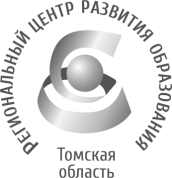 Департамент общего образования Томской областиОБЛАСТНОЕ ГОСУДАРСТВЕННОЕ БЮДЖЕТНОЕ УЧРЕЖДЕНИЕ«РЕГИОНАЛЬНЫЙ ЦЕНТР РАЗВИТИЯ ОБРАЗОВАНИЯ»Татарская ул., д.16, г. Томск, 634050тел/факс (3822) 51-56-66E-mail: secretary@education.tomsk.ruИНН/КПП 7017033960/701701001www.rcro.tomsk.ruДепартамент общего образования Томской областиОБЛАСТНОЕ ГОСУДАРСТВЕННОЕ БЮДЖЕТНОЕ УЧРЕЖДЕНИЕ«РЕГИОНАЛЬНЫЙ ЦЕНТР РАЗВИТИЯ ОБРАЗОВАНИЯ»Татарская ул., д.16, г. Томск, 634050тел/факс (3822) 51-56-66E-mail: secretary@education.tomsk.ruИНН/КПП 7017033960/701701001www.rcro.tomsk.ruДепартамент общего образования Томской областиОБЛАСТНОЕ ГОСУДАРСТВЕННОЕ БЮДЖЕТНОЕ УЧРЕЖДЕНИЕ«РЕГИОНАЛЬНЫЙ ЦЕНТР РАЗВИТИЯ ОБРАЗОВАНИЯ»Татарская ул., д.16, г. Томск, 634050тел/факс (3822) 51-56-66E-mail: secretary@education.tomsk.ruИНН/КПП 7017033960/701701001www.rcro.tomsk.ruДепартамент общего образования Томской областиОБЛАСТНОЕ ГОСУДАРСТВЕННОЕ БЮДЖЕТНОЕ УЧРЕЖДЕНИЕ«РЕГИОНАЛЬНЫЙ ЦЕНТР РАЗВИТИЯ ОБРАЗОВАНИЯ»Татарская ул., д.16, г. Томск, 634050тел/факс (3822) 51-56-66E-mail: secretary@education.tomsk.ruИНН/КПП 7017033960/701701001www.rcro.tomsk.ruРуководителям органов местного самоуправления, осуществляющих управление в сфере образованияРуководителям областных государственных образовательных организаций Томской области06.12.2021 г.06.12.2021 г.  №  1219Руководителям органов местного самоуправления, осуществляющих управление в сфере образованияРуководителям областных государственных образовательных организаций Томской областина №   от  Руководителям органов местного самоуправления, осуществляющих управление в сфере образованияРуководителям областных государственных образовательных организаций Томской областиО проведении олимпиадной смены-интенсива по предметам естественно-научного и физико-математического циклаО проведении олимпиадной смены-интенсива по предметам естественно-научного и физико-математического циклаО проведении олимпиадной смены-интенсива по предметам естественно-научного и физико-математического циклаО проведении олимпиадной смены-интенсива по предметам естественно-научного и физико-математического циклаРуководителям органов местного самоуправления, осуществляющих управление в сфере образованияРуководителям областных государственных образовательных организаций Томской областиДиректор                                                                                                       Н.П. Лыжина  №ФИО участникаОбразовательная организацияВоробьёв-Исаев Всеслав АлексеевичМБОУ «Каргасокская СОШ-интернат №1»Мазов Вячеслав НиколаевичМОУ «СОШ №4» г.о. СтрежевойИноземцева Александра АнатольевнаМАОУ лицей №8 имени Н.Н. Рукавишникова г. ТомскаВишнева Ольга АндреевнаМАОУ лицей №8 имени Н.Н. Рукавишникова г. ТомскаСоловьева Ксения ВасильевнаОГБОУ «ТФТЛ»Сидоров Максим ВадимовичМОУ «СОШ №4» г.о. СтрежевойЩелокова Вера ВалентиновнаМБОУ «Богашевская СОШ» Томского районаБоровикова Дина ВладимировнаМАОУ СОШ № 34 г. ТомскаКлушина Полина ВладимировнаМАОУ гимназия № 2 АсиноАлекс АннаМАОУ гимназия № 2 АсиноЧанфучи Виктория СергеевнаМБОУ Березовская СОШ Первомайского районаНестерова Мария ЮрьевнаМАОУ гимназия № 6 г. ТомскаГлушенкова Ульяна ОлеговнаМБОУ «СОШ № 90»Воробьева Диана ВячеславовнаМБОУ «СОШ № 90»Мамаджанова Мадина АнваровнаМБОУ «СОШ № 89»Климовских Никита ВладимировичМАОУ гимназия № 2 АсиноХарьков Максим ИгоревичМБОУ «Моряковская СОШ» Томского районаГладкий Тимофей ДмитриевичМБОУ «СОШ № 198»Вьюгова Мария Александровна МБОУ «СОШ № 198»Отрубянникова Анна ЕвгеньевнаМАОУ «Сулзатская СОШ»Ивашина Арина СергеевнаМАОУ лицей № 7 г. ТомскаСевастьянова Екатерина ДмитриевнаМБОУ «Каргасокская СОШ-интернат №1»Цыганова Александра ДмитриевнаМАОУ гимназия № 2 г. Асино№ФИО участникаОбразовательная организацияЯкимова Ярослава АндреевнаМБОУ «СОШ № 84» ЗАТО СеверскКостыря Анастасия АлексеевнаМАОУ СОШ № 32 г. ТомскаШипенок Лада ДмитриевнаМАОУ Школа «Перспектива»Лучшева Марина ВадимовнаМАОУ Школа «Перспектива»Попова Карина Евгеньевна	МАОУ Школа «Перспектива»Астраханцева Анастасия ВитальевнаМАОУ Заозерная СОШ № 16 г. ТомскаШарыпова Камилла РинатовнаМАОУ Заозерная СОШ № 16 г. ТомскаЛазаренко Ульяна АлексеевнаМАОУ гимназия № 6 г. ТомскаКуприянец Любовь ОлеговнаМБОУ лицей при ТПУ г. ТомскаКуликова Ольга МаксимовнаМБОУ лицей при ТПУ г. ТомскаМех Андрей АндреевичМБОУ СОШ № 49 ТомскаПолех Олег ЕвгеньевичЛицей при ТПУЛысунец Маргарита АлександровнаОГБОУ «ТФТЛ»Эшмурзаев Шамсиддин ДмитриевичМАОУ Улу-Юльская СОШДанилина Ксения ОлеговнаМАОУ СОШ № 37 г. ТомскаКамынин Денис АнатольевичМБОУ лицей при ТПУ г. Томска Кранина Вера ЮрьевнаМБОУ лицей при ТПУ г. ТомскаМихаленко Николай ВладиславовичМБОУ СОШ № 49 ТомскаБогмат Даниил ОлеговичМБОУ «СОШ № 197»Вильгельм Егор Евгеньевич МОУ «СОШ № 2» г.о. СтрежевойКуцанов Тимофей МаксимовичНОУ «Католическая гимназия г.Томска»№ФИО участникаОбразовательная организацияДробышева Анастасия АлексеевнаМБОУ «Тогурская СОШ»Мерлицкая Ольга АлександровнаМБОУ «Тогурская СОШ»Порошин Илья АндреевичМБОУ «Тогурская СОШ»№ФИО участникаОбразовательная организацияНикулин Алексей КонстантиновичМБОУ «Богашевская СОШ»Шлярд Екатерина ВладимировнаМБОУ СОШ № 49 Томска Селицкий Максим ДмитриевичМБОУ «Северская гимназия»Романишен Платон АлександровичМБОУ «Северская гимназия»Шерстобитов Валерий СергеевичМБОУ «Северский лицей»Богданов Дмитрий ВитальевичМБОУ «Тогурская СОШ»Селиверов Григорий АлександровичМАОУ Школа «Эврика-развитие» Карпов Роман ЭдуардовичМАОУ – СОШ № 4 г. АсиноСеменова София Сергеевна МАОУ СОШ № 37 г. ТомскаМихина Антонина Дмитриевна МАОУ СОШ № 37 г. ТомскаСуфтина Алина ОлеговнаМБОУ «СОШ № 197»Булько Светлана  МаксимовнаМБОУ «Зональненская СОШ» Томского районаДолгун Максим  ЕвгеньевичМАОУ СОШ № 40 г. Томска№ФИО участникаОбразовательная организацияТрифонова Кира ЮрьевнаМОУ «СОШ № 4» г.о. СтрежевойШашко Максим ДмитриевичМОУ «СОШ № 4» г.о. СтрежевойВерховцева Екатерина АндреевнаМАОУ гимназия № 2 АсиноАндрианова Елизавета ДмитриевнаМБОУ "Северская гимназия"Фёдоров Артём СергеевичМАОУ гимназия № 55 г. ТомскаСоболев Егор ВикторовичМАОУ гимназия № 55 г. ТомскаБирюкова Александра ДмитриевнаМАОУ СОШ № 50 г. ТомскаМорозова Ева ВикторовнаМАОУ СОШ № 50 г. ТомскаМатвеева Ангелина ИвановнаМАОУ Сибирский лицей г. ТомскаМельник Ульяна ВладимировнаМАОУ СОШ № 34 г. ТомскаКирсанова Екатерина ВикторовнаМАОУ гимназия № 2 АсиноТюленин Иван АртёмовичМАОУ гимназия № 2 г. АсиноМорозов Никита Юрьевич МАОУ гимназия № 2 г. АсиноЧепкасов Егор АндреевичМБОУ СОШ № 49 ТомскаСвириденко Никита РомановичМБОУ «Тогурская СОШ»Щукин Кирилл ДмитриевичМАОУ Улу-Юльская СОШЖарчинский Владислав НиколаевичОГБОУ «ТФТЛ»Макаров Данил АндреевичОГБОУ «ТФТЛ»Копылов Никита ПавловичМБОУ «Корниловская СОШ» Фофанцев Дмитрий ВасильевичМАОУ СОШ № 50 г. ТомскаМиронова Анна ВладиславовнаМБОУ лицей при ТПУ г. ТомскаКоновалов Платон ВалерьевичМБОУ лицей при ТПУ г. ТомскаИгольников Егор ИгоревичМБОУ лицей при ТПУ г. ТомскаМалиновский Денис ВладимировичМБОУ лицей при ТПУ г. ТомскаШаманаев Александр СергеевичМБОУ лицей при ТПУ г. ТомскаАйвазов Никита АлександровичМБОУ лицей при ТПУ г. ТомскаШпанов Дмитрий АлексеевичОГБОУ «ТФТЛ»Бабушкина Дарья Вячеславовна ОГБОУ «ТФТЛ»Спасенкова Юлия ОлеговнаОГБОУ «ТФТЛ»